EGOERAPROPOSAMENA323botila-kamioi (4)	Botilak edo bonbonak garraiatzeko berariaz egokitutako kamioia. es	camión botellerofr	camion porte-bouteillesen	bottle carrier truckAZTERKETAREGLAMENTO GENERAL DE VEHÍCULOSReal Decreto 2822/1998, de 23 de diciembre, por el que se aprueba el Reglamento General de Vehículos14 BotelleroVehículo especialmente adaptado para transporte de botellas o bombonasVIALTESThttps://vialtest.com/manual-del-conductor/permiso-C/definiciones/11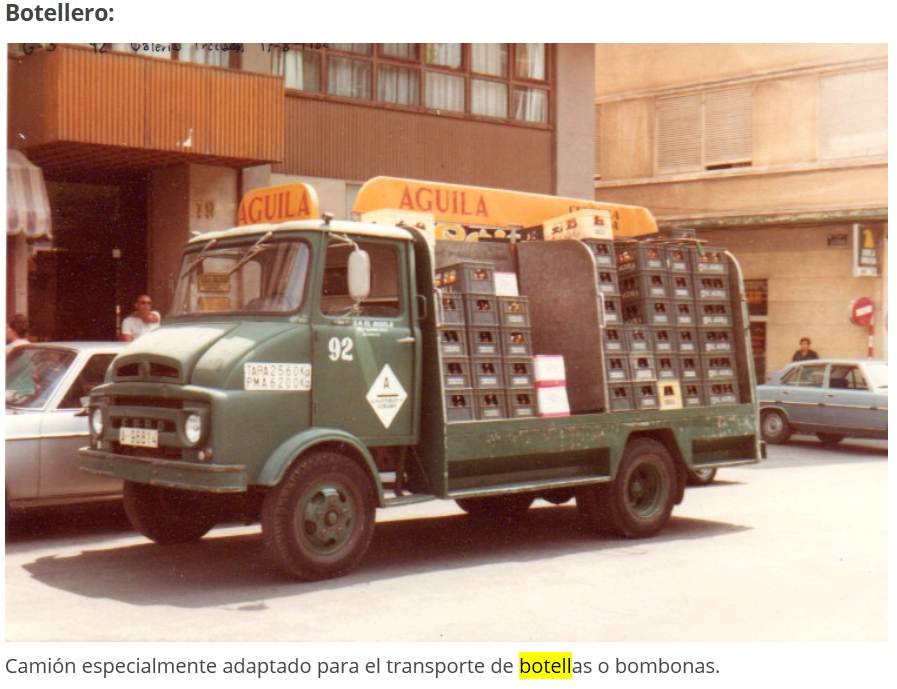 DICCIONARIO DE LOGÍSTICADiccionario de logística / David Soler-- 2ª ed-- Barcelona : Marge Books, 2009, 373 p. : il. ; 21 cm -- (Biblioteca de logística) ISBN 978-84-92442-24-9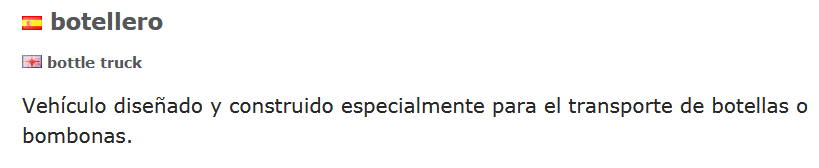 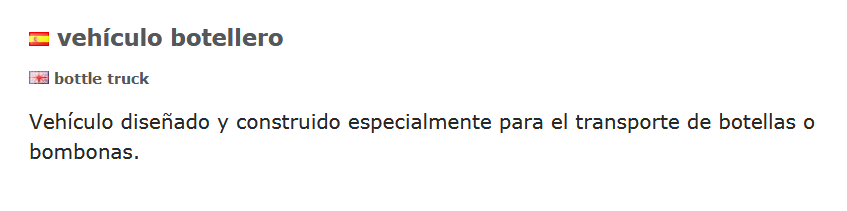 Manual de Transporte de Mercancíashttps://books.google.es/books?id=AWJUDQAAQBAJ&pg=PA128&lpg=PA128&dq=%22gondola+vehicle%22&source=bl&ots=70LkZI_19P&sig=sB_j92_etX9akZYJTtT43xkl018&hl=eu&sa=X&ved=2ahUKEwiyiIKM_cvdAhUpxoUKHYsgDKUQ6AEwCnoECAYQAQ#v=onepage&q=%22gondola%20vehicle%22&f=false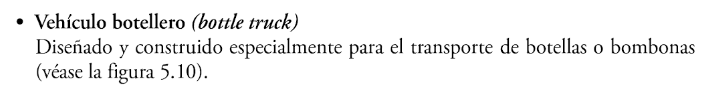 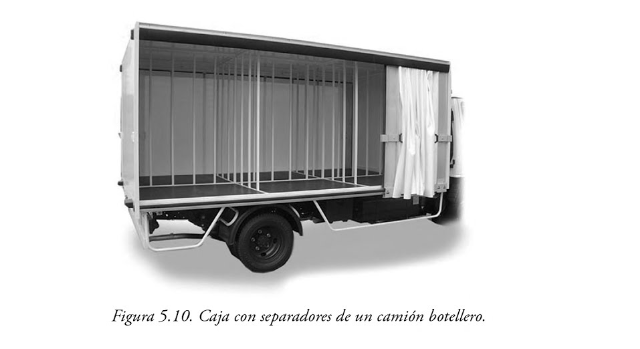 camion porte-bouteilleshttps://www.legifrance.gouv.fr/affichTexte.do;jsessionid=8B673EF2686FDC5CBD0671CA4C90D15E.tpdila20v_3?cidTexte=JORFTEXT000000447400&dateTexte=20151010Arrêté du 23 août 2005 relatif aux prescriptions générales applicables aux installations classées pour la protection de l'environnement soumises à déclaration sous la rubrique n° 4718 de la nomenclature des installations classées. 

NOR: DEVP0540337A 
Version consolidée au 10 octobre 20153.2. Contrôle de l'accèsLes personnes non habilitées par l'exploitant n'ont pas un accès libre au stockage. De plus, en l'absence de personnel habilité par l'exploitant, le stockage est rendu inaccessible (clôture de hauteur 2 mètres avec porte verrouillable ou casiers verrouillables).Les organes accessibles de soutirage, de remplissage et les appareils de contrôle et de sécurité, à l'exception des soupapes, des réservoirs fixes sont protégés par une clôture ou placés sous capots maintenus verrouillés en dehors des nécessités du service.Dans la zone prévue à cet effet (cf. point 4.2), l'exploitant s'assure que le conducteur du camion avitailleur (camion-citerne ou camion porte-bouteilles) inspecte l'état de son camion à l'entrée du site avant de procéder aux opérations de chargement ou de déchargement de produit.bottle carrier truckshttp://www.picluck.net/user/centromfg/474335171/946205989886144698_474335171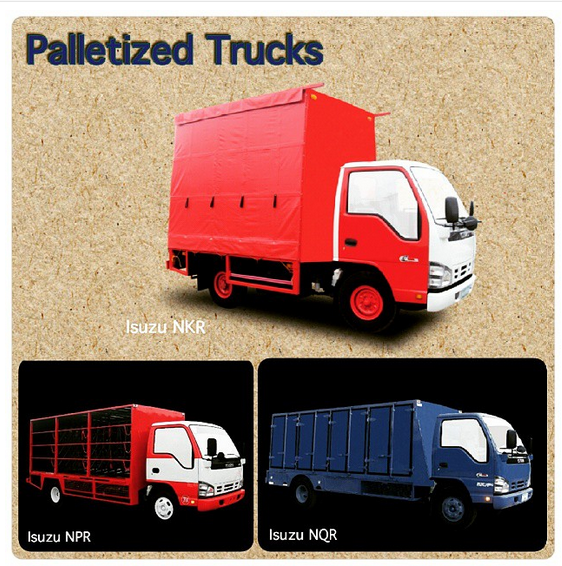 Bottle Carrier trucks or Palletized trucks are used by top beverage companies for safe, dependable and economic delivery of bottled products.ZIRKULAZIOA HIZTEGIA2016ZIRKULAZIOA HIZTEGIA2018312botila-kamioi (4)	Botilak garraiatzeko berariaz egokitutako ibilgailua. es	botellero; camión botellero323botila-kamioi (4)	Botilak edo bonbonak garraiatzeko berariaz egokitutako ibilgailua. es	botellero; camión botellero